PART I - HEALTH HISTORY (continued)Name 	Last	First	MiddleAnswer Yes or No. If the answer to any question below is yes, provide names and addresses of all physicians or healthcare providers who participated in the diagnosis, referral or treatment. Give details, reasons, and dates as appropriate. Please use additional space below or additional pages, if necessary.Has your physical activity been restricted or your education interrupted for medical, surgical or psychiatricreasons during the past three years? Yes_ 	No  	   	Do you have any physical disabilities or handicaps?  	Have you ever received treatment or counseling for a psychiatric condition, personality, character disorder or emotional problem?Yes	No 		 	Have you had any illness or injury which required treatment or hospitalization by a physician or surgeon?Yes	No 		 	List any medications you are taking regularly  	Do you use drugs or substances that alter behavior?  	G List any allergies and reaction  	H. Do you have any significant problems with your health at the present time?  No	Yes 	I declare that I have had no injury, illness or health condition other than specifically noted above and will notify Windsor University School of Medicine of any changes in my health status.Date:  	Signature:  	PART II - PHYSICAL EXAMINATIONNAME 	Last	First	MiddleTo the Examining Physician:Please review the student’s Health History Form and complete applicable parts of the examination form.  Please comment on all positive answers using the back of this page or additional pages.Height	Weight	Blood Pressure	Pulse 	Describe any abnormalities of the following systems in the space below:I  have  determined  that	is free from any health impairment which is of potential risk to patients or which might interfere with the performance of his/her duties. This includes the habituation or addiction to depressants, stimulants, narcotics, alcohol or other drugs or substances that may alter the individual’s behavior.Date	Signature of Examining PhysicianCountry or State License # 	Physician’s Name (Please Print)Address:  	City:	State/Country:	Zip Code: 	SCHOOL OF MEDICINE HEALTH FORM FOR CLINICAL PLACEMENT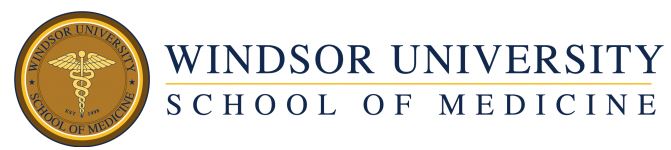                                                       HEALTH FORM FOR CLINICAL PLACEMENTPART I - HEALTH HISTORY (Complete this part before going to your physician for an examination)Name (Print)  	Last	First	MiddleDate of Birth			Social Security No. 	 Male	Female	Home Telephone No. 		  E-Mail Address:  				Home Address 	Number	StreetCity/Town	State/Country	Zip CodePerson to be notified in case of emergency:Name	Relationship        Home Telephone No.	Business Telephone No.  	                    Address 		 Number	StreetCity/Town	State/ Country	Zip Code                      Please indicate if you have had any of the following in the past 12 months:                          If yes to any of the above, please explain details and current status1EyesENTNeckLungsHeartBreastAbdomenRectumNervous SystemGenitaliaExtremities